Государственная регистрация прав и кадастровый учет- самые популярные темы обращений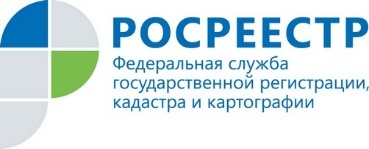 В Ярославской области продолжают действовать ограничительные меры, направленные на недопущение распространения коронавирусной инфекции.По этой причинеприостановлен личный прием граждан в государственных органах.Росреестр остается открытым ведомством и предоставляет гражданам альтернативные способы получения консультаций.Одним из них является направление обращений.В первом квартале 2021 года в Управление Росреестра по Ярославской области поступило 835 обращений, что на 31,73%меньше по сравнению с 4 кварталом 2020 года,184 обращения были направлены почтовым отправлением, 615 поступили по сети «интернет» (посредством сайта и по электронной почте).По-прежнему большая часть поступающих вопросов связана с государственной регистрацией прав -440 и осуществлением государственного кадастрового учета – 228.Проблемы государственного земельного надзора затрагивались в 61 обращении, относительно оценки объектов недвижимости поступило 33 обращения. По другим вопросам, относящимся к компетенции Росреестра обращались 46 раз.Напоминаем, что отправить обращение в адрес Управления Росреестра по Ярославской области можно через электронный сервис Росреестра https://rosreestr.ru/wps/portal/cc_ib_references_citizens, через бокс для приема почты в административном здании Управления (г. Ярославль, пр. Толбухина, д. 64а) или почтовым отправлением на адреса территориальных отделов.